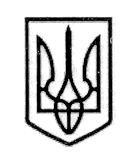 У К Р А Ї Н АСТОРОЖИНЕЦЬКА МІСЬКА РАДАЧЕРНІВЕЦЬКОГО РАЙОНУЧЕРНІВЕЦЬКОЇ ОБЛАСТІВИКОНАВЧИЙ КОМІТЕТР І Ш Е Н Н Я  09 липня 2024 року                        			                             	№   190                                                                                                     Про стан виконання батьківських обов’язків ********************* та *****************жителями  м. Сторожинець
	Розглянувши документи, подані Службою у справах дітей міської ради, відповідно до вимог чинного законодавства, встановлено наступне.	Малолітні, *************, ***************, *************, *************, **************,  *************,  ************ перебувають на обліку Служби як діти, що перебувають в складних життєвих обставинах, у звʼязку із неналежним виконанням батьками батьківських обовʼязків по вихованню та утриманню дітей.На момент візиту працівників Служби в сімʼю *************** 02.05.2024 та 04.06.2024 р. було встановлено, що батьки перебували вдома з дітьми, умови їх проживання були незадовільними. В кімнатах було не прибрано, відсутній ремонт, брудна постільна білизна, в кімнатах на підлозі та по шафах скупчено брудне лахміття, взуття, в холодильнику малий запис продуктів харчування, в кімнатах застояне повітря та неприємний запах.	Батькам було надано строк в 1 місяць, щоб вони створили належні умови для проживання та виховання дітей. Однак, під час моніторингового візиту в сімʼю було виявлено, що батьки не виконують рекомендацій Служби у справах дітей та не створили належних умов для проживання та виховання дітей. 	Відповідно до статей 34, 59 Закону України «Про місцеве самоврядування в Україні», статей 150, 164, 165, 166, 171 Сімейного кодексу України, статей 45, 46 Цивільного процесуального кодексу України, постанови Кабінету Міністрів України від 24.09.2008 р. №866 «Питання Продовження рішення виконавчого комітету Сторожинецької міської ради від  09.07.2024 року №     діяльності органів опіки та піклування, пов’язаної із захистом прав дитини» та беручи до уваги рекомендації комісії з питань захисту прав дитини при виконавчому комітеті Сторожинецької міської ради від 05.06.24 р. № 12-52/2024 «Про стан виконання батьківських обовʼязків ************ та **************, жителів м. Сторожинець, вул. ************ щодо малолітніх дітей: *************, ***************, *************, *************, **************,  *************,  ************» р., як орган опіки та піклування, виконавчий комітет міської ради вирішив:Визнати неналежним виконання батьківських обовʼязків ********************* та ***********************, жителями         м. Сторожинець, вул. ************ щодо своїх малолітніх дітей: *************, ***************, *************, *************, **************,  *************,  ************;Зобовʼязати ************* та ************** в місячний термін:замінити брудні постільну білизну, подушки та ковдри на чисті;вивезти з будинку лахміття;зробити косметичний ремонт в кімнатах та помити вікна;підтримувати дитячий одяг чистим;Попередити ************** та ************ що в разі невиконання  ними вимог органу опіки та піклування, питання про відібрання у них дітей  буде вирішено в судовому порядку.Начальнику відділу документообігу та контролю Миколі БАЛАНЮКУ забезпечити оприлюднення, у встановленому порядку даного рішення.Дане рішення набуває чинності з моменту його оприлюднення.Контроль за виконанням цього рішення покласти на заступника Сторожинецького міського голови  з питань цифрового розвитку, цифрових трансформацій, цифровізації та з оборонних питань Віталія ГРИНЧУКА.Сторожинецький  міський  голова                          Ігор МАТЕЙЧУКВиконавець:НачальникСлужби у справах дітей				       Маріян НИКИФОРЮК              Погоджено:	Секретар міської ради                                                  Дмитро БОЙЧУКПерший заступникСторожинецького міського голови                             Ігор БЕЛЕНЧУКЗаступник Сторожинецького міського голови з питань цифрового розвитку, цифрових трансформацій, цифровізації та з оборонних питань                                                  Віталій ГРИНЧУКПровідний спеціаліст юридичного відділу                  			        Аурел СИРБУНачальник відділу організаційної та кадрової роботи                               Ольга ПАЛАДІЙУповноважена особа з питань Запобігання та виявлення корупції у Сторожинецькійміській раді                                                                     Максим МЯЗІННачальник  відділудокументообігу та контролю                                        Микола БАЛАНЮК